			ประชุมประชาคมการจัดทำแผนพัฒนาท้องถิ่น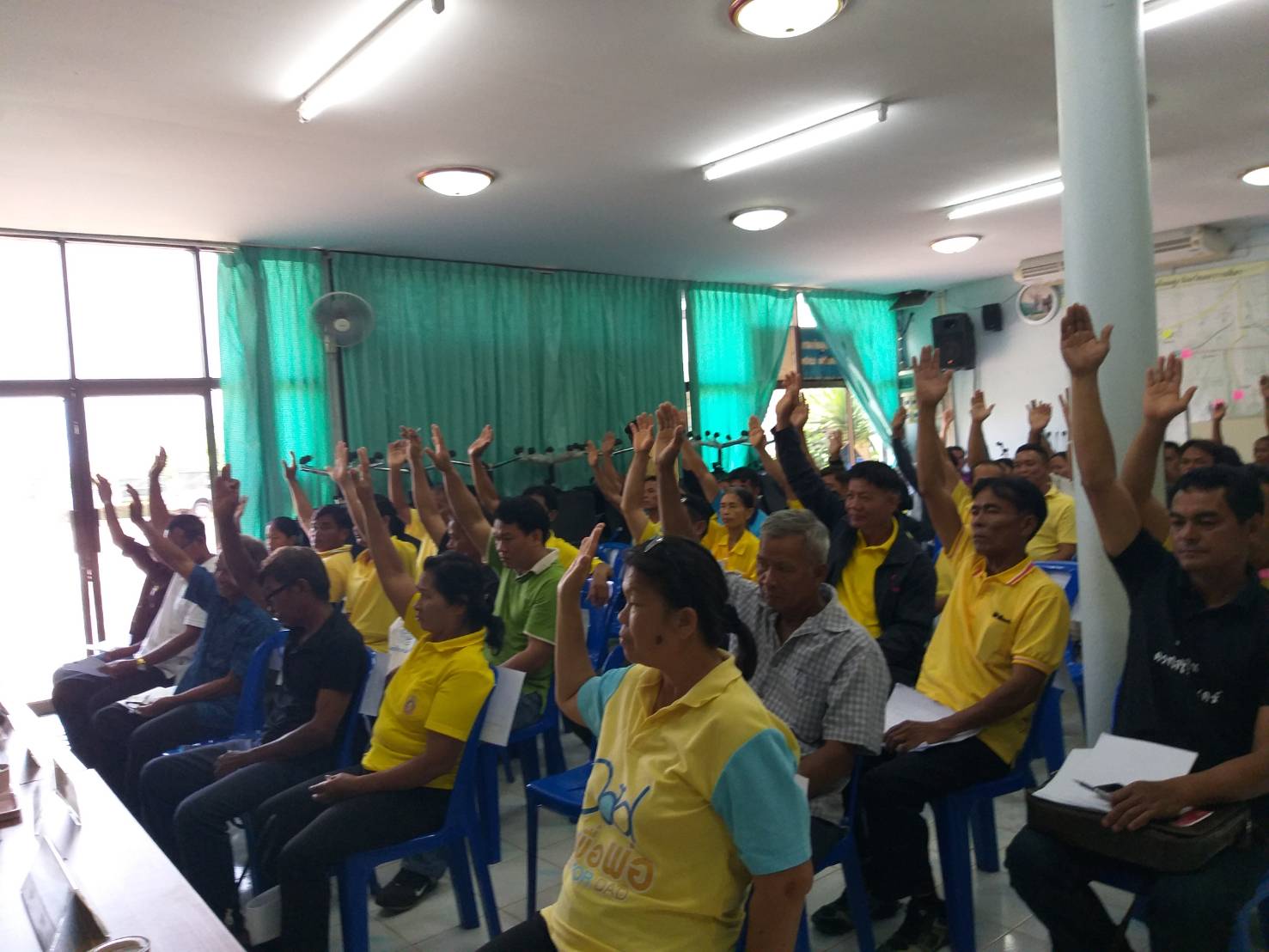 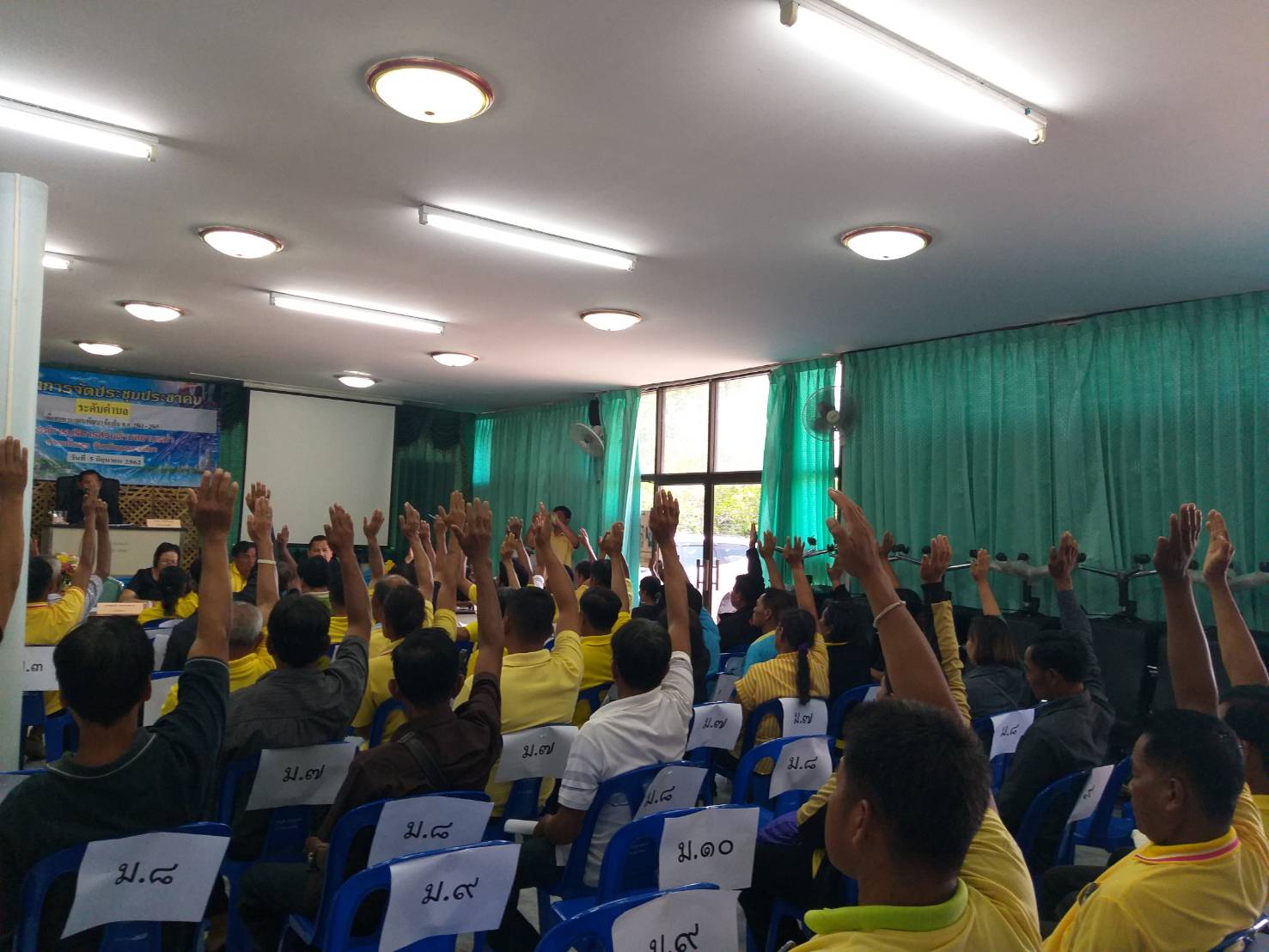 